NÁRODNÁ RADA SLOVENSKEJ REPUBLIKYVI. volebné obdobieČíslo: CRD-1050/2014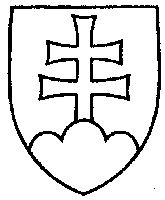 1241UZNESENIENÁRODNEJ RADY SLOVENSKEJ REPUBLIKYz 1. júla 2014k návrhu poslancov Národnej rady Slovenskej republiky Mikuláša Hubu a Jána Mičovského na vydanie zákona, ktorým sa mení a dopĺňa zákon č. 137/2010 Z. z. o ovzduší v znení neskorších predpisov (tlač 1042) – prvé čítanie	Národná rada Slovenskej republiky	po prerokovaní uvedeného návrhu zákona v prvom čítanír o z h o d l a,  ž e	podľa § 73 ods. 4 zákona Národnej rady Slovenskej republiky č. 350/1996 Z. z. o rokovacom poriadku Národnej rady Slovenskej republiky v znení neskorších predpisov	nebude pokračovať v rokovaní o tomto návrhu zákona.     Pavol  P a š k a   v. r.   predsedaNárodnej rady Slovenskej republikyOverovatelia:Mikuláš  K r a j k o v i č   v. r.Viliam  N o v o t n ý   v. r.